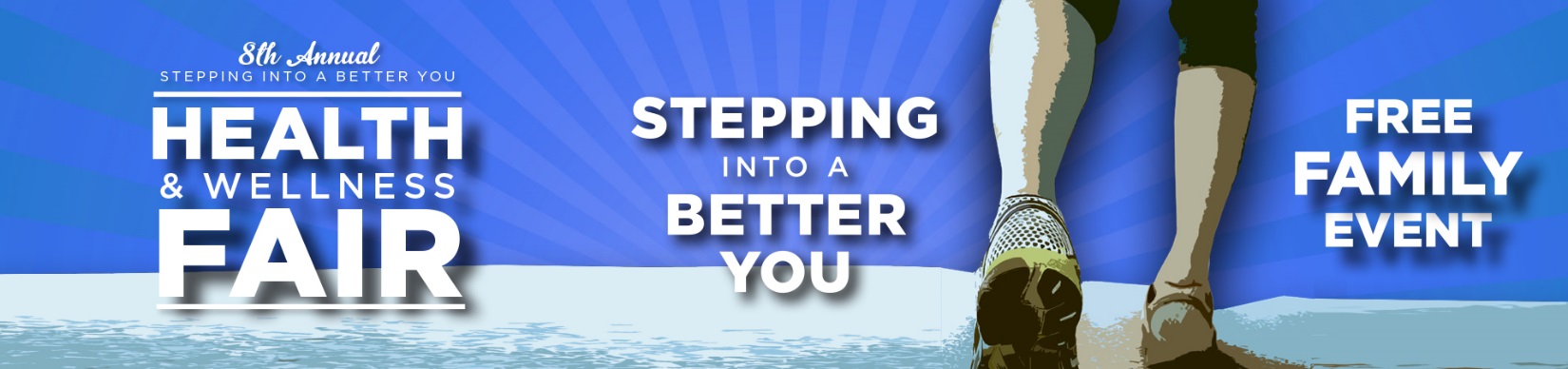 Welcome:You are cordially invited to participate in the 8th Annual “Stepping into a better YOU” health fair, 5K fun walk/run. As always we hope to create an interactive health environment for the people of Mescalero, Otero and Lincoln County while promoting community cooperation and hospitality to one another.  The health fair will take place on October 19, 2019 at the Inn of the Mountain Gods Resort and Casino Convention Center.  With the 5K fun walk/run at the Carrizo Path located at the gravel parking above the Hunting lodge. Booth Information:Booths are $25.00 for one table space or about 10x10 areas (please note that you are purchasing a table space which will include the use of a table & two chairs). If an agency purchases 2 or more spaces for the same agency the fee is $20.00 a booth. Participating booths can set up on Friday October 18th 1-6 pm Booths are expected to provide an interactive piece that will engage participants. “Think” healthy safe environment where one can learn about health and not just obtain information sheets.All booths are expected to bring:Any dividing or privacy screens you may requireEach booth is required to provide a door prize that encourages family involvement Electrical power is available for a $12.00 electricity feeSigns, banner and decorations are not allowed to be adhered to the walls without special permission & tape.  Please plan accordingly. Lunch Information:Each booth fee includes 2 meal ticketsAdditional meal tickets may be purchased for $10 each. Meal tickets must be purchased in advance.Meal tickets must be purchased by October 7th  Hotel Rooms:The Inn of the Mountain Gods Resort and Casino has blocked off a group of rooms for vendors at a reduced price of $89 Friday, October 18th only, rate code is Health19. Reservations must be made by Oct. 7th.  Rooms will fill up quickly and will be on a first come first serve basis. To make your room reservation please call 1-800-545-9011Agenda:“Stepping into a better YOU” Health Fair				10:00 – 2:00 p.m.Inn of the Mountain Gods Resort & CasinoZUMBA Power in PINK / MIXXEDFIT					12:00 – 2:00 p.m.“Color Burst” 5K Fun Walk/Run Registration 			 1:30 – 2:30 p.m. Carrizo Path halfway point- look for signage“Color Burst” 5K Fun Walk/Run Begins				 2:30 – 3:30 p.m.Carrizo Path halfway point- look for signageFor more information on a booth contact Shannon Dictson @ 575-464-7106 We look forward to receiving your completed application, booth fee, and/or electricity fee.  Please write checks to Lincoln County Community Health Council (LCCHC). Please mail applications to:Shannon DictsonPO Box 330Mescalero, NM 88340(575) 464-7106Or via e-mail: smdictson@matgc.orgFor credit card payments please call Robert Morgan @ (575)464-7502.Applications are due by October 7, 2019APPLICATION FOR BOOTHName of Group or Organization____________________________________________________________________Representatives Name(s)_______________________________________________________________________________________Address_____________________________________________________________________________________________________City, State, Zip_______________________________________________________________________________________________Phone #_____________________________________________________________________________________________________E-mailAddress_____________________________________________@______________________________________________________***All vendors are required to bring a door prize. Please provide a brief description of booth and interactive piece.Booth Description:____________________________________________________________________________________________________________________________________________________________________________________________________________________________________________________________________________________________________________________________________________________________________________________________________________________________________________________________________________________________________________________________________________________________________________________________________________________________________________________________________________________________________________________________________________________________________________________________________________________________________________________________________________________________________________________________________________________________________________________________________________________________________________________________________________________________________________________________________________________________________________________________________________________________________________________________________________________________________________________________________________________________________________________________________                  _____________________________________Signature                                                                                                                               DateThank You for your participation!Please mail to:Shannon Dictson,PO Box 330Mescalero, NM 88340(575)464-7106Or via e-mail: smdictson@matgc.org Applications are due by October 7, 2019“Color Burst” 5K Fun Walk /Run     “ ZUMBA”    “MIXXEDFIT”5K Fun Walk/Run, ZUMBA, and MIXXEDFIT are FREE to participants. ZUMBA Power in PINK and MIXXEDFIT Registration will occur from 10-12 pm on October 19, 2019 in the Inn of the Mountain Gods Conference Room.  No early registrations. Please direct any additional questions to Talisa @ 575-464-7239Registration & ReleaseThe persons filling out and signing this release form state that they are acting for themselves or their authorized agent, hereinafter referred to as” Stepping into a better You” health fair/5K fun walk/Run//MIXXEDFIT/ZUMBA participant, for consideration agrees to defend, protect, indemnify and hold harmless the Inn of the Mountain Gods Resort and Casino, Lincoln County Community Health Council, Mescalero Apache Tribe, Mescalero Responsible Gaming,  Carrizo Walking Path,  New Mexico Department of Health,  and its employees from any and all claims on behalf of the below mentioned person participating in the following activity: “Stepping into a better you” Health Fair Events 2019 at the Inn of the Mountain Gods Resort and Casino.Name of Participant, Family, Group or Organization________________________________________________________________________________Representatives Name(s)_______________________________________________________________________________________Address_____________________________________________________________________________________________________City, State, Zip_______________________________________________________________________________________________Phone #_____________________________________________________________________________________________________E-mailAddress_____________________________________________@______________________________________________________I understand that I am participating in the walk/run or ZUMBA/MIXXEDFIT event at my own risk__________________________________________________________________________                                                                  SignatureI understand that the following minors under my care are participating in the walk/run or Zumba event at their own risk_____________________________________________________							Guardian’s Signature																Please Check Booth and Booth SizeQuantitySubtotal$25.00-10X10 Booth Size (includes 2 meal tickets)2 or more 10X10 booths for the same agency $20.00 per booth(includes 2 meal tickets)Electricity Fee of $12Additional Meal Ticket $10 eachTOTAL